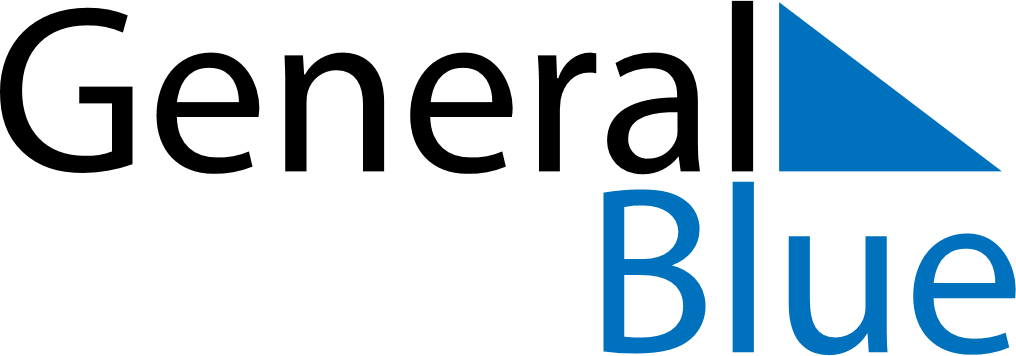 March 2024March 2024March 2024March 2024March 2024March 2024March 2024Boende, Tshuapa, Democratic Republic of the CongoBoende, Tshuapa, Democratic Republic of the CongoBoende, Tshuapa, Democratic Republic of the CongoBoende, Tshuapa, Democratic Republic of the CongoBoende, Tshuapa, Democratic Republic of the CongoBoende, Tshuapa, Democratic Republic of the CongoBoende, Tshuapa, Democratic Republic of the CongoSundayMondayMondayTuesdayWednesdayThursdayFridaySaturday12Sunrise: 5:45 AMSunset: 5:52 PMDaylight: 12 hours and 7 minutes.Sunrise: 5:45 AMSunset: 5:52 PMDaylight: 12 hours and 6 minutes.34456789Sunrise: 5:44 AMSunset: 5:51 PMDaylight: 12 hours and 6 minutes.Sunrise: 5:44 AMSunset: 5:51 PMDaylight: 12 hours and 6 minutes.Sunrise: 5:44 AMSunset: 5:51 PMDaylight: 12 hours and 6 minutes.Sunrise: 5:44 AMSunset: 5:51 PMDaylight: 12 hours and 6 minutes.Sunrise: 5:44 AMSunset: 5:51 PMDaylight: 12 hours and 6 minutes.Sunrise: 5:44 AMSunset: 5:50 PMDaylight: 12 hours and 6 minutes.Sunrise: 5:43 AMSunset: 5:50 PMDaylight: 12 hours and 6 minutes.Sunrise: 5:43 AMSunset: 5:50 PMDaylight: 12 hours and 6 minutes.1011111213141516Sunrise: 5:43 AMSunset: 5:50 PMDaylight: 12 hours and 6 minutes.Sunrise: 5:43 AMSunset: 5:49 PMDaylight: 12 hours and 6 minutes.Sunrise: 5:43 AMSunset: 5:49 PMDaylight: 12 hours and 6 minutes.Sunrise: 5:42 AMSunset: 5:49 PMDaylight: 12 hours and 6 minutes.Sunrise: 5:42 AMSunset: 5:49 PMDaylight: 12 hours and 6 minutes.Sunrise: 5:42 AMSunset: 5:49 PMDaylight: 12 hours and 6 minutes.Sunrise: 5:41 AMSunset: 5:48 PMDaylight: 12 hours and 6 minutes.Sunrise: 5:41 AMSunset: 5:48 PMDaylight: 12 hours and 6 minutes.1718181920212223Sunrise: 5:41 AMSunset: 5:48 PMDaylight: 12 hours and 6 minutes.Sunrise: 5:41 AMSunset: 5:47 PMDaylight: 12 hours and 6 minutes.Sunrise: 5:41 AMSunset: 5:47 PMDaylight: 12 hours and 6 minutes.Sunrise: 5:40 AMSunset: 5:47 PMDaylight: 12 hours and 6 minutes.Sunrise: 5:40 AMSunset: 5:47 PMDaylight: 12 hours and 6 minutes.Sunrise: 5:40 AMSunset: 5:46 PMDaylight: 12 hours and 6 minutes.Sunrise: 5:40 AMSunset: 5:46 PMDaylight: 12 hours and 6 minutes.Sunrise: 5:39 AMSunset: 5:46 PMDaylight: 12 hours and 6 minutes.2425252627282930Sunrise: 5:39 AMSunset: 5:46 PMDaylight: 12 hours and 6 minutes.Sunrise: 5:39 AMSunset: 5:45 PMDaylight: 12 hours and 6 minutes.Sunrise: 5:39 AMSunset: 5:45 PMDaylight: 12 hours and 6 minutes.Sunrise: 5:38 AMSunset: 5:45 PMDaylight: 12 hours and 6 minutes.Sunrise: 5:38 AMSunset: 5:45 PMDaylight: 12 hours and 6 minutes.Sunrise: 5:38 AMSunset: 5:44 PMDaylight: 12 hours and 6 minutes.Sunrise: 5:37 AMSunset: 5:44 PMDaylight: 12 hours and 6 minutes.Sunrise: 5:37 AMSunset: 5:44 PMDaylight: 12 hours and 6 minutes.31Sunrise: 5:37 AMSunset: 5:43 PMDaylight: 12 hours and 6 minutes.